Аппликация из сухих листьев «Забавные птицы»(для детей 6-7 лет)     Сухие листья могут быть идеальным материалом для создания всевозможных аппликаций.  Материалы для аппликации: 3 сухих кленовых листа -один побольше и два поменьше. Это будет мама с птенцами; Белый картон; Оранжевая цветная бумага; Глазки. Можно сделать из белой и черной бумаги. Но покупные, двигающиеся – всегда беспроигрышный вариант; Ножницы, клей, простой карандаш. Птицы из сухих кленовых листьев пошагово :К белому картону нужно приклеить три сухих кленовых листа. Делать это нужно осторожно, так как если листья сильно пересохшие, они могут легко крошиться. Кстати, два птенца могут быть также разные по размеру. Можно найти самый маленький кленовый листик и сделать из него совсем крохотного птенчика. Так будет еще забавнее. Далее для всех птиц нужно нарисовать и вырезать по две простые лапки и два клюва. Естественно, у птицы-мамы они должны быть побольше. Осталось только приклеить к туловищу глаза, лапки и клювики и аппликация из сухих листьев готова. 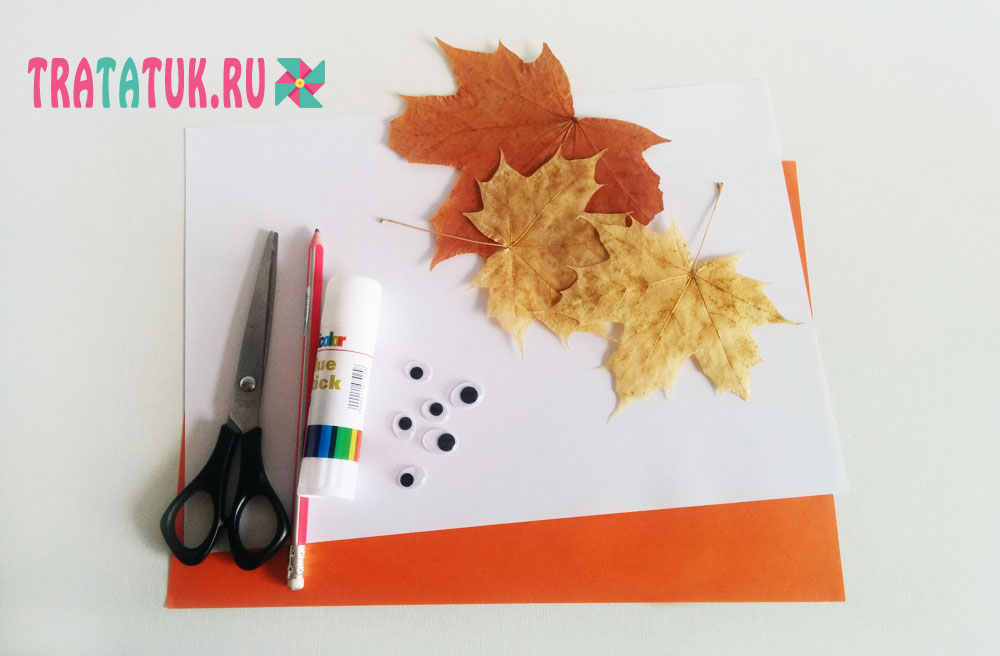 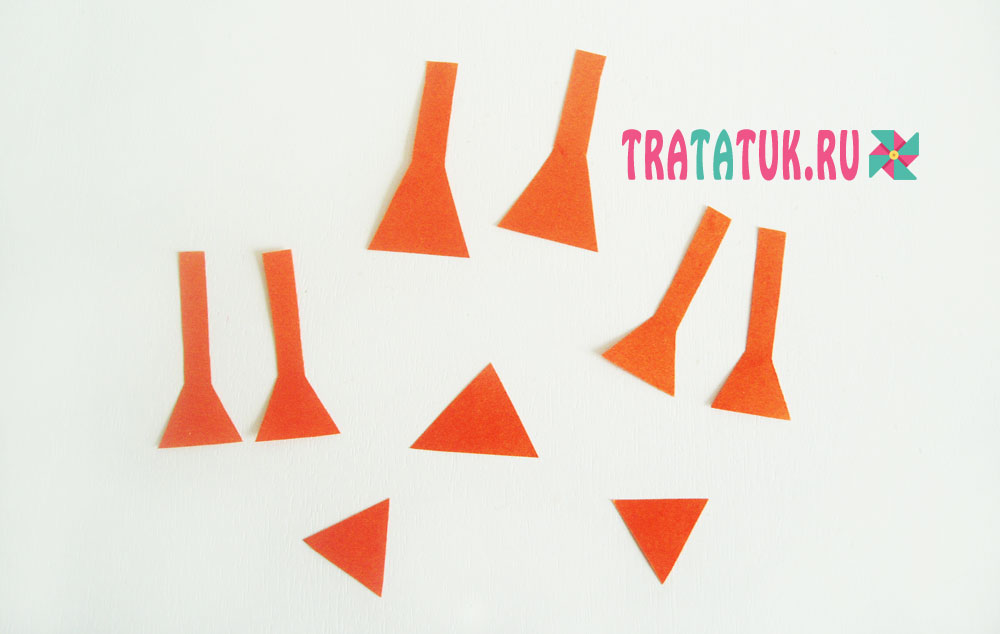 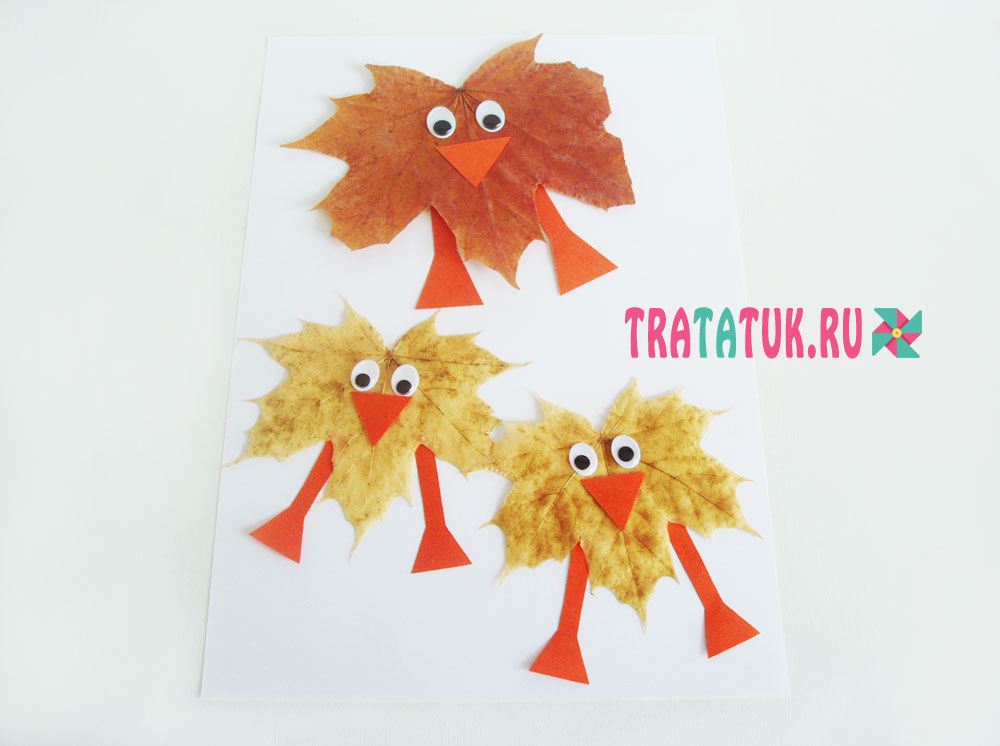 